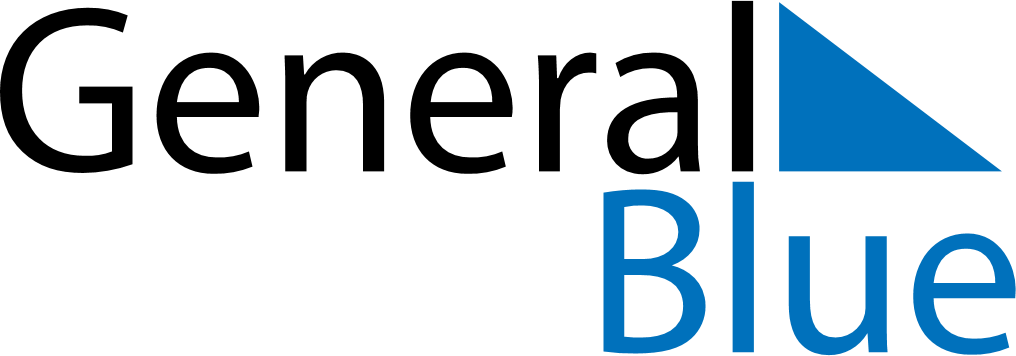 Meal PlannerFebruary 14, 2027 - February 20, 2027Meal PlannerFebruary 14, 2027 - February 20, 2027Meal PlannerFebruary 14, 2027 - February 20, 2027Meal PlannerFebruary 14, 2027 - February 20, 2027Meal PlannerFebruary 14, 2027 - February 20, 2027Meal PlannerFebruary 14, 2027 - February 20, 2027Meal PlannerFebruary 14, 2027 - February 20, 2027Meal PlannerFebruary 14, 2027 - February 20, 2027SundayFeb 14MondayFeb 15TuesdayFeb 16WednesdayFeb 17ThursdayFeb 18FridayFeb 19SaturdayFeb 20BreakfastLunchDinner